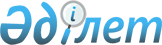 Семей қаласында көшпелі сауданы жүзеге асыруға арналған орындар белгілеу туралы
					
			Күшін жойған
			
			
		
					Шығыс Қазақстан облысы Семей қаласының әкімдігінің 2016 жылғы 26 шілдедегі № 1168 қаулысы. Шығыс Қазақстан облысының Әділет департаментінде 2016 жылғы 19 тамызда № 4653 болып тіркелді. Күші жойылды - Шығыс Қазақстан облысы Семей қаласы әкімдігінің 2020 жылғы 1 маусымдағы № 722 қаулысымен
      Ескерту. Күші жойылды - Шығыс Қазақстан облысы Семей қаласы әкімдігінің 01.06.2020 № 722 қаулысымен (алғашқы ресми жарияланған күнінен кейін күнтізбелік он күн өткен соң қолданысқа енгізіледі).

      РҚАО-ның ескертпесі.

      Құжаттың мәтінінде түпнұсқаның пунктуациясы мен орфографиясы сақталған.

      "Қазақстан Республикасындағы жергілікті мемлекеттік басқару және өзін-өзі басқару туралы" Қазақстан Республикасының 2001 жылғы 23 қаңтардағы Заңының 31-бабы 1-тармағының 4) тармақшасына, "Сауда қызметін реттеу туралы" Қазақстан Республикасының 2004 жылғы 12 сәуірдегі Заңының 8, 27-баптарына, Қазақстан Республикасы Ұлттық экономика Министрі міндетін атқарушының 2015 жылғы 27 наурыздағы № 264 (нормативтік құқықтық актілердің мемлекеттік тіркеу тізбесінде № 11148 болып тіркелді)бұйрығымен бекітілген Ішкі сауда қағидаларының 102-тармағына сәйкес,Семей қаласының әкімдігі ҚАУЛЫ ЕТЕДІ:

      1. Семей қаласында көшпелі сауданы жүзеге асыруға арналған орындар қосымшаға сәйкес белгіленсін. 

      2. Әкімдік қаулысының орындалуын бақылау қала әкімінің орынбасары Қ. Ш. Ерембесовкежүктелсін.

      3. Осы қаулы оның бірінші ресми жарияланған күнінен он күнтізбелік күн өткен соң қолданысқа енеді. Семей қаласында көшпелі сауданы жүзеге асыруға арналған орындардың тізбесі 
      Ескерту. Қосымша жаңа редакцияда - Шығыс Қазақстан облысы Семей қаласының әкімдігінің 11.07.2018 № 1273 қаулысымен (алғаш ресми жарияланған күнiнен кейiн күнтізбелік он күн өткен соң қолданысқа енгiзiледi).
      1. Қабанбай батыр көшесі (№ 93 ғимараты ауданында).
      2. Ш. Қаржаубайұлы көшесі (№ 253 ғимараты ауданында).
      3.1 шағын аудан ("Роза" дәмханасы ауданында).
      4. Западный кенті, Строительная көшесі (№ 3 ғимараты ауданында).
      5. Степной кенті, Западная көшесі (№ 2 "А" ғимараты ауданында).
      6. Бобровка кенті, Центральная көшесі (№ 49 ғимараты ауданында).
      7. Восход кенті, Рудная көшесі (№ 27 ғимараты ауданында).
      8. Восточный кенті, 6 Линия көшесі (№ 1 "Е" ғимараты ауданында).
      9. Холодный ключ кенті, Цветочная көшесі ("Конечная" соңғы автобус аялдамасы ауданында).
      10. Водный кенті, Автодромная көшесі (№ 1 "Д" ғимараты ауданында).
      11. Аэропорттық көшесі ("Аэропорт" соңғы автобус аялдамасы ауданында).
      12. Восточный кенті, А. Көшкінбаев көшесі (№ 35 "А" ғимараты ауданында).
      13. Юность көшесі (№ 25 ғимараты ауданында).
      14. Титова көшесі (№ 120 ғимараты ауданында).
      15. 14 шағын аудан (№ 4 ғимараты ауданында, "14 шағын аудан" соңғы автобус аялдамасы ауданында).
      16. Силикатный кенті, Шугаев көшесі (№ 171 ғимараты ауданында).
      17. 35 квартал (№ 20 ғимараты ауданы ауласында).
      18. Степной кенті, Просторная көшесі (№ 32 "Б" ғимараты ауданында).
      19. М. Лебаев көшесі (№ 38 ғимараты ауданында).
      20. Ж. Кәрменов көшесі (№ 78 ғимараты ауданында).
      21. Сеченов көшесі (№ 7 ғимараты ауданында).
      22. Ак. Сәтпаев көшесі (№ 89 ғимараты ауданында).
      23. Ак. Сәтпаев көшесі (№ 134 ғимараты ауданында).
      24. Ак. Сәтпаев көшесі (№ 278 ғимараты ауданында).
      25. Комсомол кенті, Знаменская көшесі (№ 31 ғимараты ауданында).
      26. Гурьевская көшесі (№ 4 ғимараты ауданында).
      27. Би Боранбай көшесі ("Авантаж ойл" АҚС" автобус аялдамасы ауданында).
      28. А. Қашаубаев көшесі (№ 28/1 ғимараты ауданында).
      29. Кирпичный завод көшесі (№ 8 ғимараты ауданында).
					© 2012. Қазақстан Республикасы Әділет министрлігінің «Қазақстан Республикасының Заңнама және құқықтық ақпарат институты» ШЖҚ РМК
				
      Семей қаласының әкімі

Е. Сәлімов 
Қала әкімдігінің
16 жылғы "26" шілдедегі
№ 1168 қаулысына қосымша